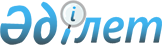 Ақтөбе облысы Ойыл аудандық мәслихатының 2022 жылғы 6 мамырдағы № 137 "Ойыл ауданында мүгедектер қатарындағы кемтар балаларды жеке оқыту жоспары бойынша үйде оқытуға жұмсаған шығындарын өндіріп алу тәртібін және мөлшерін айқындау туралы" шешіміне өзгерістер енгізу туралыАқтөбе облысы Ойыл аудандық мәслихатының 2022 жылғы 9 қарашадағы № 183 шешімі. Қазақстан Республикасының Әділет министрлігінде 2022 жылғы 14 қарашада № 30516 болып тіркелді
      Ойыл аудандық мәслихаты ШЕШТІ:
      1. Ақтөбе облысы Ойыл аудандық мәслихатының "Ойыл ауданында мүгедектер қатарындағы кемтар балаларды жеке оқыту жоспары бойынша үйде оқытуға жұмсаған шығындарын өндіріп алу тәртібін және мөлшерін айқындау туралы" 2022 жылғы 6 мамырдағы № 137 (нормативтік құқықтық актілерді мемлекеттік тіркеу Тізілімінде № 28020 болып тіркелген) шешіміне келесідей өзгерістер енгізілсін:
      көрсетілген шешімнің тақырыбы жаңа редакцияда жазылсын:
      "Ойыл ауданында мүгедектігі бар адамдар қатарындағы кемтар балаларды жеке оқыту жоспары бойынша үйде оқытуға жұмсаған шығындарын өндіріп алу тәртібі мен мөлшерін айқындау туралы";
      көрсетілген шешімнің 1-тармағы жаңа редакцияда жазылсын:
      "1. Ойыл ауданында мүгедектігі бар адамдар қатарындағы кемтар балаларды жеке оқыту жоспары бойынша үйде оқытуға жұмсаған шығындарын өндіріп алу тәртібі мен мөлшері осы шешімнің қосымшасына сәйкес айқындалсын.";
      көрсетілген шешімнің қосымшасы осы шешімнің қосымшасына сәйкес жаңа редакцияда жазылсын.
      2. Осы шешім оның алғашқы ресми жарияланған күнінен кейін күнтізбелік он күн өткен соң қолданысқа енгізіледі. Ойыл ауданында мүгедектігі бар адамдар қатарындағы кемтар балаларды жеке оқыту жоспары бойынша үйде оқытуға жұмсаған шығындарын өндіріп алу тәртібі мен мөлшері
      1. Осы Ойыл ауданында мүгедектігі бар адамдар қатарындағы кемтар балаларды жеке оқыту жоспары бойынша үйде оқытуға жұмсаған шығындарын өндіріп алу тәртібі мен мөлшері Қазақстан Республикасының Еңбек және халықты әлеуметтік қорғау министрінің 2021 жылғы 25 наурыздағы № 84 "Әлеуметтік – еңбек саласында мемлекеттік қызметтерді көрсетудің кейбір мәселелері туралы" бұйрығымен бекітілген "Мүгедек балаларды үйде оқытуға жұмсалған шығындарды өтеу" мемлекеттік қызметін көрсету (нормативтік құқықтық актілерді мемлекеттік тіркеу Тізілімінде № 22394 болып тіркелген) қағидаларына (әрі қарай-шығындарды өтеу Қағидалары) сәйкес әзірленді.
      2. Мүгедектігі бар балалар қатарындағы кемтар балаларды жеке оқыту жоспары бойынша үйде оқытуға жұмсаған шығындарын өндіріп алу (бұдан әрі–оқытуға жұмсалған шығындарды өтеу) мүгедектігі бар баланың үйде оқу фактісін растайтын оқу орнының анықтамасы негізінде "Ойыл аудандық жұмыспен қамту және әлеуметтік бағдарламалар бөлімі" мемлекеттік мекемесімен жүргізіледі.
      3. Оқытуға жұмсалған шығындарды өтеу (толық мемлекеттің қамсыздандыруындағы мүгедектігі бар балалардан және оларға қатысты ата-аналары ата-ана құқығынан айырылған мүгедектігі бар балалардан басқа) отбасының табысына қарамастан мүгедектігі бар балалардан ата-анасының біреуіне немесе өзге де заңды өкілдеріне беріледі.
      4. Оқытуға жұмсалған шығындарды өтеу өтініш берген айдан бастап "Ақтобе облысының білім басқармасы" мемлекеттік мекемесінің "Облыстық психологиялық-медициналық-педагогикалық консультация" коммуналдық мемлекеттік мекемесінің қорытындысында белгіленген мерзім аяқталғанға дейін беріледі.
      5. Оқытуға жұмсалған шығындарды өтеуді тоқтатуға әкеп соққан жағдайлар туындағанда (мүгедектігі бар баланың он сегіз жасқа толуы, мүгедектік мерзімінің аяқталуы, мүгедектігі бар баланың мемлекеттік мекемелерде оқып жатқан кезеңі, мүгедектігі бар баланың қайтыс болуы), төлемдер тиісті жағдайлар туындағаннан кейінгі айдан бастап тоқтатылады.
      6. Оқытуға жұмсаған шығындарын өндіріп алу үшін қажетті құжаттар тізбесі шығындарды өтеу Қағидаларының 3-қосымшасына сәйкес ұсынылады, бұл ретте жеке басын сәйкестендіру үшін қандастармен жеке басын куәландыратын құжаттың орнына қандас куәлігі ұсынылады. Көрсетілетін қызметті беруші құжаттарды тіркеген күннен бастап сегіз жұмыс күні ішінде уәкілетті орган ұсынылған құжаттарды қарайды, оқытуға жұмсаған шығындарын өндіріп алу бойынша төлемді тағайындау туралы немесе тағайындаудан бас тарту туралы шешім қабылдайды, мемлекеттік қызметті көрсету нәтижесін не бас тарту себептері көрсетілген жауапты Мемлекеттік корпорацияға немесе уәкілетті орган басшысының электрондық цифрлық қолтаңбасы арқылы қол қойылған электрондық құжат нысанында өтініш берушінің "Жеке кабинетіне" жібереді.
      7. Оқытуға жұмсалған шығындарды өтеу мөлшері әрбір мүгедектігі бар балаға тоқсан сайын сегіз айлық есептік көрсеткішке тең.
      Оқытуға жұмсалған шығындарды өтеу жергілікті бюджет қаражаты есебінен беріледі және уәкілетті орган екінші деңгейдегі банктер арқылы алушылардың жеке шоттарына тағайындалған тоқсанның соңғы айының 10 күніне дейін жүзеге асырады.
      8. Оқытуға жұмсалған шығындарды өтеуден бас тарту негіздері шығындарды өтеу Қағидаларының 3-қосымшасының тоғызыншы жолында қарастырылған.
					© 2012. Қазақстан Республикасы Әділет министрлігінің «Қазақстан Республикасының Заңнама және құқықтық ақпарат институты» ШЖҚ РМК
				
      Ойыл аудандық мәслихатының хатшысы 

С. Займолдин
Ойыл аудандық мәслихатының 2022 жылғы 9 қарашадағы 
№ 183 шешімге қосымшаОйыл аудандық мәслихатының 2022 жылғы 6 мамырдағы № 137 шешіміне қосымша